ORDINE DEGLI PSICOLOGI DELLA SARDEGNA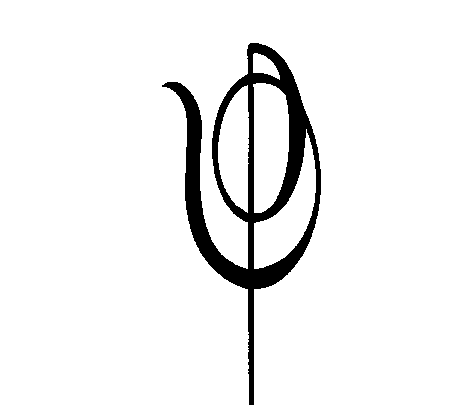 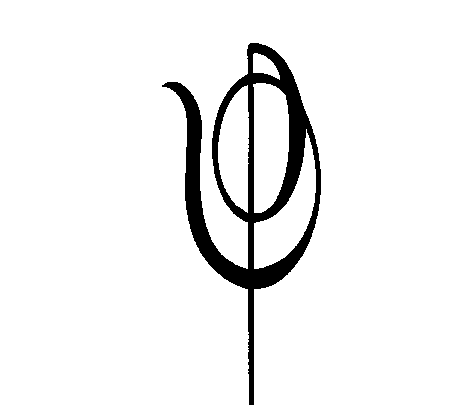 MODULO DI ADESIONE ALLE SETTIMANE DEL BENESSERE 2017SEMINARIO E WORKSHOPLocalità : __________________________Nome e Cognome______________________________________________N. iscrizione Albo____________   Città di residenza_________________E-mail___________________________telefono_____________________TIPOLOGIA PROFESSIONALEstudio individuale___ studio associato___ cooperativa___ associazione ____  scuola di formazione___ ente pubblico___ altro (specificare) ___________________________________________________________________________MODALITA' DI PARTECIPAZIONE (segnare la modalità scelta e compilare la tabella sottostante)Seminario  ____ Work-shop  ______  N.B. Ti preghiamo  di compilare un  modulo per ogni evento propostotitolo eventoobiettivimetodologiacontenuticonduttorisedeindirizzodatadestinatarimodalità di partecipazione